قسم العلوم الاجتماعية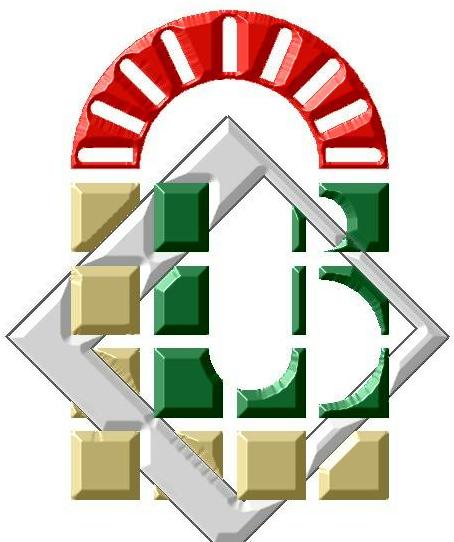 السنة الأولى جذع مشترك علوم اجتماعيةبرنامج التوزيع الزمنيقسم العلوم الاجتماعيةالتوزيع الزمني  الخاص بالسنة الأولى جذع مشترك علوم اجتماعيةالتوزيع الزمني الخاص بالفوج الأولنائب رئيس القسم المكلف بالتدرجقسم العلوم الاجتماعيةالتوزيع الزمني  الخاص بالسنة الأولى جذع مشترك علوم اجتماعيةالتوزيع الزمني الخاص بالفوج الثانينائب رئيس القسم المكلف بالتدرجقسم العلوم الاجتماعيةالتوزيع الزمني  الخاص بالسنة الأولى جذع مشترك علوم اجتماعيةالتوزيع الزمني الخاص بالفوج الثالثنائب رئيس القسم المكلف بالتدرجقسم العلوم الاجتماعيةالتوزيع الزمني  الخاص بالسنة الأولى جذع مشترك علوم اجتماعيةالتوزيع الزمني الخاص بالفوج الرابعنائب رئيس القسم المكلف بالتدرجقسم العلوم الاجتماعيةالتوزيع الزمني  الخاص بالسنة الأولى جذع مشترك علوم اجتماعيةالتوزيع الزمني الخاص بالفوج الخامسنائب رئيس القسم المكلف بالتدرجقسم العلوم الاجتماعيةالتوزيع الزمني  الخاص بالسنة الأولى جذع مشترك علوم اجتماعيةالتوزيع الزمني الخاص بالفوج السادسنائب رئيس القسم المكلف بالتدرجقسم العلوم الاجتماعيةالتوزيع الزمني  الخاص بالسنة الأولى جذع مشترك علوم اجتماعيةالتوزيع الزمني الخاص بالفوج السابعنائب رئيس القسم المكلف بالتدرجقسم العلوم الاجتماعيةالتوزيع الزمني  الخاص بالسنة الأولى جذع مشترك علوم اجتماعيةالتوزيع الزمني الخاص بالفوج الثامننائب رئيس القسم المكلف بالتدرجقسم العلوم الاجتماعيةالتوزيع الزمني  الخاص بالسنة الأولى جذع مشترك علوم اجتماعيةالتوزيع الزمني الخاص بالفوج التاسعنائب رئيس القسم المكلف بالتدرجقسم العلوم الاجتماعيةالتوزيع الزمني  الخاص بالسنة الأولى جذع مشترك علوم اجتماعيةالتوزيع الزمني الخاص بالفوج العاشرنائب رئيس القسم المكلف بالتدرجقسم العلوم الاجتماعيةشعبة علم النفسبرنامج التوزيع الزمنيالسنة الثانية  تكوين توجيهي  علم النفسالسنة الثالثة  تكوين متخصص علم النفس العياديالسنة الثالثة تكوين متخصص علم النفس التنظيم والعملالسنة الأولى  ماستر متخصص علم النفس العياديالسنة الأولى  ماستر متخصص علم النفس التنظيم والعملالسنة الثانية   ماستر متخصص علم النفس العياديالسنة الثانية  ماستر متخصص علم النفس التنظيم والعملقسم العلوم الاجتماعيةشعبة علم النفسالتوزيع الزمني  الخاص بالسنة الثانية تكوين توجيهي علم النفسالتوزيع الزمني الخاص بالفوج الأولنائب رئيس القسم المكلف بالتدرجقسم العلوم الاجتماعيةشعبة علم النفسالتوزيع الزمني  الخاص بالسنة الثانية تكوين توجيهي علم النفسالتوزيع الزمني الخاص بالفوج الثانينائب رئيس القسم المكلف بالتدرجقسم العلوم الاجتماعيةشعبة علم النفسالتوزيع الزمني  الخاص بالسنة الثانية تكوين توجيهي علم النفسالتوزيع الزمني الخاص بالفوج الثالثنائب رئيس القسم المكلف بالتدرجقسم العلوم الاجتماعيةشعبة علم النفسالتوزيع الزمني  الخاص بالسنة الثالثة تكوين متخصص علم النفس العياديالتوزيع الزمني الخاص بالفوج الأول                                                                                                                                                                              نائب رئيس القسم المكلف بالتدرجقسم العلوم الاجتماعيةشعبة علم النفسالتوزيع الزمني  الخاص بالسنة الثالثة تكوين متخصص علم النفس العياديالتوزيع الزمني الخاص بالفوج الثاني                                                                                                                                                                              نائب رئيس القسم المكلف بالتدرجقسم العلوم الاجتماعيةشعبة علم النفسالتوزيع الزمني  الخاص بالسنة الثالثة تكوين متخصص علم النفس العياديالتوزيع الزمني الخاص بالفوج الثالث                                                                                                                                                                              نائب رئيس القسم المكلف بالتدرجقسم العلوم الاجتماعيةشعبة علم النفسالتوزيع الزمني الخاص بالسنة الثالثة تكوين متخصص علم النفس التنظيم و العملنائب رئيس القسم المكلف بالتدرجقسم العلوم الاجتماعيةشعبة علم النفسالتوزيع الزمني  الخاص بالسنة الأولى ماستر علم النفس العياديالتوزيع الزمني الخاص بالفوج الأولنائب رئيس القسم المكلف بالتدرجقسم العلوم الاجتماعيةشعبة علم النفسالتوزيع الزمني  الخاص بالسنة الأولى ماستر علم النفس العياديالتوزيع الزمني الخاص بالفوج  الثانينائب رئيس القسم المكلف بالتدرجقسم العلوم الاجتماعيةشعبة علم النفسالتوزيع الزمني  الخاص بالسنة الأولى ماستر علم النفس العياديالتوزيع الزمني الخاص بالفوج  الثالثنائب رئيس القسم المكلف بالتدرجقسم العلوم الاجتماعيةشعبة علم النفسالتوزيع الزمني  الخاص بالسنة أولى ماستر علم النفس التنظيم والعملنائب رئيس القسم المكلف بالتدرجقسم العلوم الاجتماعيةشعبة علم النفسالتوزيع الزمني  الخاص بالسنة الثانية ماستر علم النفس العياديالفوج الأول                                                                                                                                                                                 نائب رئيس القسم المكلف بالتدرجقسم العلوم الاجتماعيةشعبة علم النفسالتوزيع الزمني  الخاص بالسنة الثانية ماستر علم النفس العياديالفوج الثاني                                                                                                                                                                                 نائب رئيس القسم المكلف بالتدرجقسم العلوم الاجتماعيةشعبة علم النفسالتوزيع الزمني  الخاص بالسنة الثانية ماستر علم النفس التنظيم و العملنائب رئيس القسم المكلف بالتدرجقسم العلوم الاجتماعيةشعبة علم الاجتماعبرنامج التوزيع الزمنيالسنة الثانية  تكوين توجيهي  علم الاجتماعالسنة الثالثة  تكوين متخصص علم اجتماع التربيةالسنة الثالثة تكوين متخصص علم اجتماع التنظيم والعملالسنة الأولى  ماستر متخصص علم اجتماع التربيةالسنة الأولى  ماستر متخصص علم اجتماع الإدارةالسنة الثانية   ماستر متخصص علم اجتماع التربيةالسنة الثانية  ماستر متخصص علم اجتماع الإدارةقسم العلوم الاجتماعيةشعبة علم الاجتماعالتوزيع الزمني  الخاص بالسنة الثانية تكوين توجيهي علم الاجتماعالتوزيع الزمني الخاص بالفوج الأول                                                                                                                                                                                   نائب رئيس القسم المكلف بالتدرجقسم العلوم الاجتماعيةشعبة علم الاجتماعالتوزيع الزمني  الخاص بالسنة الثانية تكوين توجيهي علم الاجتماعالتوزيع الزمني الخاص بالفوج الثاني                                                                                                                                                                                   نائب رئيس القسم المكلف بالتدرجقسم العلوم الاجتماعيةشعبة علم الاجتماعالتوزيع الزمني  الخاص بالسنة الثانية تكوين توجيهي علم الاجتماعالتوزيع الزمني الخاص بالفوج الثالث                                                                                                                                                                                   نائب رئيس القسم المكلف بالتدرجقسم العلوم الاجتماعيةشعبة علم الاجتماعالتوزيع الزمني الخاص بالسنة الثالثة تكوين متخصص علم اجتماع التربيةالتوزيع الزمني الخاص بالفوج الأول                                                                                                                                                                                 نائب رئيس القسم المكلف بالتدرجقسم العلوم الاجتماعيةشعبة علم الاجتماعالتوزيع الزمني الخاص بالسنة الثالثة تكوين متخصص علم اجتماع التربيةالتوزيع الزمني الخاص بالفوج الثاني                                                                                                                                                                                 نائب رئيس القسم المكلف بالتدرجقسم العلوم الاجتماعيةشعبة علم الاجتماعالتوزيع الزمني الخاص بالسنة الثالثة تكوين متخصص علم اجتماع التنظيم و العملالتوزيع الزمني الخاص بالفوج الأول                                                                                                                                                                               نائب رئيس القسم المكلف بالتدرجقسم العلوم الاجتماعيةشعبة علم الاجتماعالتوزيع الزمني الخاص بالسنة الثالثة تكوين متخصص علم اجتماع التنظيم والعملالتوزيع الزمني الخاص بالفوج الثاني                                                                                                                                                                               نائب رئيس القسم المكلف بالتدرجقسم العلوم الاجتماعيةشعبة علم الاجتماعالتوزيع الزمني  الخاص بالسنة الأولى ماستر علم اجتماع التربيةالتوزيع الزمني الخاص بالفوج الأول                                                                                                                                                                             نائب رئيس القسم المكلف بالتدرجقسم العلوم الاجتماعيةشعبة علم الاجتماعالتوزيع الزمني  الخاص بالسنة الأولى ماستر علم اجتماع التربيةالتوزيع الزمني الخاص بالفوج الثاني                                                                                                                                                                             نائب رئيس القسم المكلف بالتدرجقسم العلوم الاجتماعيةشعبة علم الاجتماعالتوزيع الزمني  الخاص بالسنة الأولى ماستر علم اجتماع الإدارةالتوزيع الزمني الخاص بالفوج الأولنائب رئيس القسم المكلف بالتدرجقسم العلوم الاجتماعيةشعبة علم الاجتماعالتوزيع الزمني  الخاص بالسنة الأولى ماستر علم اجتماع الإدارةالتوزيع الزمني الخاص بالفوج الثانينائب رئيس القسم المكلف بالتدرجقسم العلوم الاجتماعيةشعبة علم الاجتماعالتوزيع الزمني  الخاص بالسنة الثانية  ماستر علم اجتماع الإدارةنائب رئيس القسم المكلف بالتدرجقسم العلوم الاجتماعيةشعبة علم الاجتماعالتوزيع الزمني  الخاص بالسنة الثانية ماستر علم اجتماع  التربيةنائب رئيس القسم المكلف بالتدرجقسم العلوم الاجتماعيةشعبة علوم التربيةبرنامج التوزيع الزمني01- السنة الثانية تكوين توجيهي علوم التربية02- السنة الثالثة  تكوين متخصص علم النفس المدرسي.03- السنة الأولى ماستر علم النفس المدرسي وصعوبات التعلم04-السنة الثانية ماستر علم النفس المدرسي و صعوبات التعلمقسم العلوم الاجتماعية شعبة علوم التربيةالتوزيع الزمني  الخاص بالسنة الثانية تكوين توجيهي علوم التربيةالتوزيع الزمني الخاص بالفوج الأول                                                                                                                                                                                نائب رئيس القسم المكلف بالتدرجقسم العلوم الاجتماعيةشعبة علوم التربيةالتوزيع الزمني  الخاص بالسنة الثانية تكوين توجيهي علوم التربيةالتوزيع الزمني الخاص بالفوج الثانينائب رئيس القسم المكلف بالتدرجقسم العلوم الاجتماعيةشعبة علوم التربيةالتوزيع الزمني الخاص بالسنة الثالثة تكوين متخصص علم النفس المدرسي                                                                                                                                                                                   نائب رئيس القسم المكلف بالتدرجقسم العلوم الاجتماعيةشعبة علوم التربيةالتوزيع الزمني  الخاص بالسنة الأولى ماستر علم النفس المدرسيالتوزيع الزمني الخاص بالفوج الأولنائب رئيس القسم المكلف بالتدرجقسم العلوم الاجتماعيةشعبة علوم التربيةالتوزيع الزمني  الخاص بالسنة الأولى ماستر علم النفس المدرسيالتوزيع الزمني الخاص بالفوج الثانينائب رئيس القسم المكلف بالتدرجقسم العلوم الاجتماعيةشعبة علوم التربيةالتوزيع الزمني  الخاص بالسنة الثانية ماستر علم النفس المدرسيالتوزيع الزمني الخاص بالفوج الأولنائب رئيس القسم المكلف بالتدرجقسم العلوم الاجتماعيةشعبة علوم التربيةالتوزيع الزمني  الخاص بالسنة الثانية ماستر علم النفس المدرسيالتوزيع الزمني الخاص بالفوج الثانيقسم العلوم الاجتماعيةشعبة الأنثروبولوجيابرنامج التوزيع الزمنيالسنة الثانية  تكوين توجيهي  أنثروبولوجياالسنة الثالثة  تكوين توجيهي  أنثروبولوجياقسم العلوم الاجتماعيةشعبة الأنثروبولوجياالتوزيع الزمني  الخاص بالسنة الثانية تكوين توجيهي  أنثروبولوجيانائب رئيس القسم المكلف بالتدرجقسم العلوم الاجتماعيةشعبة الأنثروبولوجياالتوزيع الزمني  الخاص بالسنة الثالثة تكوين توجيهي  أنثروبولوجيااليوم08.00-09.3009.40-11.1011.20-12.5013.10-14.4014.50-16.2016.30-18.00الأحدمدخل إلى الفلسفةمدارس ومناهجالأحدطيبيأ.لحمرالأحدالمدرج 03القاعة 03الاثنينمدخل إلى علم النفسمدخل إلى الأنثروبولوجيافرد وثقافةالاثنيند.بن عامرأ.حمادي أ.العيديالاثنينالمدرج 01القاعة 15القاعة 30الثلاثاءمدخل إلى علم الاجتماعالثلاثاءد.بن تركيالثلاثاءالمدرج 03الأربعاءمدارس ومناهج مدخل إلى علم الاجتماعفرد وثقافةالأربعاءد.سليمانيأ.عصمانأ.د.جابرالأربعاءالمدرج 03القاعة  12المدرج 03الخميسأنثروبولوجيامدخل إلى الاقتصادالخميسأ.بوغديريد.أوذاينيةالخميسالمدرج 03المدرج 03اليوم08.00-09.3009.40-11.1011.20-12.5013.10-14.4014.50-16.2016.30-18.00الأحدمدخل إلى الفلسفةالأحدطيبيالأحدالمدرج 03الاثنينمدخل إلى علم النفسمدخل إلى الأنثروبولوجيافرد وثقافةالاثنيند.بن عامرأ.حمادي أ.العيديالاثنينالمدرج 01القاعة 15القاعة 30الثلاثاءمدارس ومناهجمدخل إلى علم الاجتماعالإحصاء الوصفيالثلاثاءأ.لحمرد.بن تركيد.بولقواسالثلاثاءالقاعة 04المدرج 03القاعة  03الأربعاءمدارس ومناهج فرد وثقافةمدخل إلى علم الاجتماعالأربعاءد.سليمانيأ.د.جابرأ.عصمانالأربعاءالمدرج 03المدرج 03القاعة  04الخميسأنثروبولوجيامدخل إلى الاقتصادالخميسأ.بوغديريد.أوذاينيةالخميسالمدرج 03المدرج 03اليوم08.00-09.3009.40-11.1011.20-12.5013.10-14.4014.50-16.2016.30-18.00الأحدمدخل إلى الفلسفةفرد وثقافةالأحدطيبيأ.العيديالأحدالمدرج 03القاعة 02الاثنينمدخل إلى علم النفسالاثنيند.بن عامرالاثنينالمدرج 01الثلاثاءمدخل إلى الأنثروبولوجيامدخل إلى علم الاجتماعمدارس ومناهج الثلاثاءأ.بوغديريد.بن تركيد.طويلالثلاثاءالقاعة 03المدرج 03قاعة 16الأربعاءمدارس ومناهج فرد وثقافةالأربعاءد.سليمانيأ.د.جابرالأربعاءالمدرج 03المدرج 03الخميسمدخل إلى علم الاجتماعأنثروبولوجيامدخل إلى الاقتصادالخميسأ.عصمانأ.بوغديريد.أوذاينيةالخميسالقاعة  08المدرج 03المدرج 03اليوم08.00-09.3009.40-11.1011.20-12.5013.10-14.4014.50-16.2016.30-18.00الأحدمدخل إلى الفلسفةالأحدطيبيالأحدالمدرج 03الاثنينمدخل إلى علم النفسالاثنيند.بن عامرالاثنينالمدرج 01الثلاثاءمدارس ومناهج مدخل إلى علم الاجتماعمدخل إلى الأنثروبولوجياالثلاثاءد.طويلد.بن تركيأ.حمادي الثلاثاءقاعة 15المدرج 03القاعة 29الأربعاءمدارس ومناهج فرد وثقافةالأربعاءد.سليمانيأ.د.جابرالأربعاءالمدرج 03المدرج 03الخميسفرد وثقافةأنثروبولوجيامدخل إلى علم الاجتماعمدخل إلى الاقتصادالخميسأ.قسميةأ.بوغديريأ.عصماند.أوذاينيةالخميسالقاعة 07المدرج 03القاعة 08المدرج 03اليوم08.00-09.3009.40-11.1011.20-12.5013.10-14.4014.50-16.2016.30-18.00الأحدمدخل إلى الفلسفةمدخل إلى الأنثروبولوجيا الأحدطيبيأ.شالةالأحدالمدرج 03القاعة 07الاثنينمدخل إلى علم النفسالاثنيند.بن عامرالاثنينالمدرج 01الثلاثاءمدخل إلى علم الاجتماعمدخل إلى علم الاجتماعمدارس ومناهجالثلاثاءد.بن تركيأ.خونيأ.لحمرالثلاثاءالمدرج 03القاعة 14القاعة  15الأربعاءمدارس ومناهج إحصاء وصفيفرد وثقافةالأربعاءد.سليمانيأ.شاوش إخوانأ.د.جابرالأربعاءالمدرج 03القاعة 08المدرج 03الخميسأنثروبولوجيافرد وثقافةمدخل إلى الاقتصادالخميسأ.بوغديريأ.قسميةد.أوذاينيةالخميسالمدرج 03القاعة 09المدرج 03اليوم08.00-09.3009.40-11.1011.20-12.5013.10-14.4014.50-16.2016.30-18.00الأحدمدخل إلى الفلسفةالأحدطيبيالأحدالمدرج 03الاثنينمدخل إلى علم الاجتماعمدخل إلى علم النفسالاثنيند.بن تركيد.بن عامرالاثنينالقاعة 11المدرج 01الثلاثاءمدخل إلى علم الاجتماعفرد وثقافةأنثروبولوجياالثلاثاءد.بن تركيأ.ابراهيمي سأ.بوغديريالثلاثاءالمدرج 03القاعة 30القاعة 10الأربعاءمدارس ومناهج فرد وثقافةالأربعاءد.سليمانيأ.د.جابرالأربعاءالمدرج 03المدرج 03الخميسمدارس ومناهجأنثروبولوجيامدخل إلى الاقتصادالخميسأ.مرادأ.بوغديريد.أوذاينيةالخميسالقاعة  11المدرج 03المدرج 03اليوم08.00-09.3009.40-11.1011.20-12.5013.10-14.4014.50-16.2016.30-18.00الأحدمدخل إلى الفلسفةمدخل إلى علم الاجتماعأنثروبولوجياالأحدطيبيأ.دبابأ.العماريالأحدالمدرج 03القاعة 30القاعة 13الاثنينمدخل إلى علم النفسمدارس ومناهج الاثنيند.بن عامرد.سليمانيالاثنينالمدرج 01القاعة 05الثلاثاءمدخل إلى علم الاجتماعالثلاثاءبن تركيالثلاثاءالمدرج 03الأربعاءمدارس ومناهج فرد وثقافةالأربعاءد.سليمانيأ.د.جابرالأربعاءالمدرج 03المدرج 03الخميسفرد وثقافةأنثروبولوجيامدارس ومناهجمدخل إلى الاقتصادالخميسأ.ابراهيمي سأ.بوغديريأ.مرادد.أوذاينيةالخميسالقاعة 04المدرج 03القاعة  11المدرج 03اليوم08.00-09.3009.40-11.1011.20-12.5013.10-14.4014.50-16.2016.30-18.00الأحدمدخل إلى الفلسفةأنثروبولوجياالأحدطيبي   أ.دبابالأحدالمدرج 03القاعة 06الاثنينمدخل إلى علم النفسمدخل إلى علم الاجتماعمدارس ومناهج الاثنيند.بن عامرد.بن تركيد.سليمانيالاثنينالمدرج 01القاعة 11القاعة 15الثلاثاءمدخل إلى علم الاجتماعالثلاثاءد.بن تركيالثلاثاءالمدرج 03الأربعاءمدارس ومناهج فرد وثقافةالأربعاءد.سليمانيأ.د.جابرالأربعاءالمدرج 03المدرج 03الخميسأنثروبولوجيافرد وثقافةمدخل إلى الاقتصادالخميسأ.بوغديريأ.ابراهيمي سد.أوذاينيةالخميسالمدرج 03القاعة 02المدرج 03اليوم08.00-09.3009.40-11.1011.20-12.5013.10-14.4014.50-16.2016.30-18.00الأحدمدخل إلى الفلسفةالأحدطيبيالأحدالمدرج 03الاثنينمدخل إلى علم النفسمدخل إلى علم الاجتماعأنثروبولوجياالاثنيند.بن عامرأ.بوستة   أ.دبابالاثنينالمدرج 01قاعة 03القاعة 16الثلاثاءمدخل إلى علم الاجتماعفرد وثقافةالثلاثاءد.بن تركي   أ.دبابالثلاثاءالمدرج 03القاعة 30الأربعاءمدارس ومناهج مدارس ومناهج فرد وثقافةالأربعاءد.سليمانيأ.موصارأ.د.جابرالأربعاءالمدرج 03القاعة01المدرج 03الخميسأنثروبولوجيامدخل إلى الاقتصادالخميسأ.بوغديريد.أوذاينيةالخميسالمدرج 03المدرج 03اليوم08.00-09.3009.40-11.1011.20-12.5013.10-14.4014.50-16.2016.30-18.00الأحدمدخل إلى الفلسفةالأحدطيبيالأحدالمدرج 03الاثنينمدخل إلى علم النفسمدخل إلى علم الاجتماعأنثروبولوجياالاثنيند.بن عامرأ.بوستة            أ.دبابالاثنينالمدرج 01قاعة 03القاعة 01الثلاثاءمدخل إلى علم الاجتماعالثلاثاءد.بن تركيالثلاثاءالمدرج 03الأربعاءمدارس ومناهج مدارس ومناهج فرد وثقافةفرد وثقافةالأربعاءد.سليمانيأ.موصارأ.ابراهيمي سأ.د.جابرالأربعاءالمدرج 03القاعة01القاعة 30المدرج 03الخميسأنثروبولوجيامدخل إلى الاقتصادالخميسأ.بوغديريد.أوذاينيةالخميسالمدرج 03المدرج 03اليوم08.00-09.3009.40-11.1011.20-12.5013.10-14.4014.50-16.2016.30-18.00الأحدعلم النفس الشخصيةعلم النفس الشخصيةمنهجية وتقنيات البحثالأحدأ . عقاقبةأ . عقاقبةأ .مرابطيالأحدالقاعة 15المدرج 03المدرج 03الاثنينالقياس النفسيالإحصاء الاستدلاليتقنيات التوظيف الاثنيند. قبقوبأ.ريحانيأ . مدورالاثنينالمدرج 03القاعة 29المدرج 03الثلاثاءعلم النفس الفيزيولوجيعلم النفس العمل والتنظيمعلم النفس النموالثلاثاءأ.بن خلفةأ.د. تاوريريتأ. رحيمالثلاثاءالقاعة 16المدرج 03المدرج 03الأربعاءفرنسيةالإحصاء الاستدلاليعلم النفس النمومنهجية وتقنيات البحثالأربعاءأ.غيابةد. ريحانيأ. رحيمأ .مرابطيالأربعاءالقاعة 29المدرج 03القاعة 15القاعة 16الخميسعلم النفس الفيزيولوجيالخميسأ . بلومالخميسالمدرج 03اليوم08.00-09.3009.40-11.1011.20-12.5013.10-14.4014.50-16.2016.30-18.00الأحدعلم النفس الشخصيةمنهجية وتقنيات البحثالأحدأ . عقاقبةأ .مرابطيالأحدالمدرج 03المدرج 03الاثنينالقياس النفسيعلم النفس الشخصيةتقنيات التوظيف منهجية وتقنيات البحثالاثنيند. قبقوبأ . عقاقبةأ . مدورأ .مرابطيالاثنينالمدرج 03القاعة 15المدرج 03القاعة 16الثلاثاءعلم النفس العمل والتنظيمعلم النفس النموالثلاثاءأ.د. تاوريريتأ. رحيمالثلاثاءالمدرج 03المدرج 03الأربعاءالإحصاء الاستدلاليعلم النفس الفيزيولوجيعلم النفس النموالأربعاءأ. ريحانيأ.بن خلفةأ. رحيمالأربعاءالمدرج 03القاعة 16القاعة 15الخميسعلم النفس الفيزيولوجيفرنسيةالإحصاء الاستدلاليالخميسأ . بلومأ.غيابةد. ريحانيالخميسالمدرج 01القاعة 06القاعة 14اليوم08.00-09.3009.40-11.1011.20-12.5013.10-14.4014.50-16.2016.30-18.00الأحدعلم النفس الشخصيةمنهجية وتقنيات البحثالأحدأ . عقاقبةأ .مرابطيالأحدالمدرج 03المدرج 03الاثنينالقياس النفسيالإحصاء الاستدلاليتقنيات التوظيف علم النفس الشخصيةالاثنيند. قبقوبد. ريحانيأ . مدورأ . عقاقبةالاثنينالمدرج 03القاعة 13المدرج 03القاعة 15الثلاثاءعلم النفس الفيزيولوجيعلم النفس النموعلم النفس العمل والتنظيمعلم النفس النموالثلاثاءأ.بن خلفةأ. رحيمأ.د. تاوريريتأ. رحيمالثلاثاءالقاعة 16القاعة 14المدرج 03المدرج 03الأربعاءالإحصاء الاستدلاليفرنسيةالأربعاءد. ريحانيأ.غيابةالأربعاءالمدرج 03القاعة 29الخميسعلم النفس الفيزيولوجيالخميسأ . بلومالخميسالمدرج 01اليوم08.00-09.3009.40-11.1011.20-12.5013.10-14.4014.50-16.2016.30-18.00الأحداضطرابات حس حركيةسيكوسوماتيكالأحدأ. دبراسوأ.نحويالأحدالمدرج 03المدرج 03الاثنينتقنيات الفحصاضطرابات حس حركيةالاثنينأ.حاج لكحلأ. دبراسوالاثنينالمدرج 03القاعة 09 الثلاثاءاضطرابات الجهاز العصبيتقنيات الفحصالثلاثاءد. بلومأ.حاج لكحلالثلاثاءالمدرج 03القاعة  08الأربعاءسيكوسوماتيكعلنف المرضي للراشدالمرضي للطفل و المراهقالأربعاءأ.طاع اللهد. بوسنةد. خياطالأربعاءالقاعة 13المدرج 03المدرج 03الخميسالمرضي للطفل و المراهقفرنسيةالخميسد. خياطأ.غيابةالخميسالقاعة 11القاعة 06اليوم08.00-09.3009.40-11.1011.20-12.5013.10-14.4014.50-16.2016.30-18.00الأحداضطرابات حس حركيةسيكوسوماتيكالأحدأ. دبراسوأ.نحويالأحدالمدرج 03المدرج 03الاثنينتقنيات الفحصتقنيات الفحصالاثنينأ.حاج لكحلأ.حاج لكحلالاثنينالمدرج 03القاعة 08الثلاثاءاضطرابات الجهاز العصبياضطرابات حس حركيةالثلاثاءد. بلومأ. دبراسوالثلاثاءالمدرج 03القاعة 09الأربعاءسيكوسوماتيكالمرضي للطفل و المراهقعلنف المرضي للراشدالمرضي للطفل و المراهقالأربعاءأ.عدودةد. خياطد. بوسنةد. خياطالأربعاءالقاعة 12القاعة 11المدرج 03المدرج 03الخميسفرنسيةالخميسأ.غيابةالخميسالقاعة 06اليوم08.00-09.3009.40-11.1011.20-12.5013.10-14.4014.50-16.2016.30-18.00الأحداضطرابات حس حركيةسيكوسوماتيكلغةالأحدأ. دبراسوأ.نحوي....................الأحدالمدرج 03المدرج 03القاعة 29الاثنينتقنيات الفحصالاثنينأ.حاج لكحلالاثنينالمدرج 03الثلاثاءاضطرابات الجهاز العصبيالمرضي للطفل و المراهقاضطرابات حس حركيةتقنيات الفحصالثلاثاءد. بلومد. خياطأ. دبراسوأ.حاج لكحلالثلاثاءالمدرج 03القاعة 11القاعة 09القاعة 08الأربعاءفرنسيةعلنف المرضي للراشدالمرضي للطفل و المراهقالأربعاءأ.غيابةد. بوسنةد. خياطالأربعاءالقاعة 29المدرج 03المدرج 03الخميسسيكوسوماتيكالخميسأ.عدودةالخميسالقاعة 29اليوم08.00-09.3009.40-11.1011.20-12.5013.10-14.4014.50-16.2016.30-18.00الأحدالسلوك التنظيميالسلوك التنظيميمنهجية البحث التنظيميالأرغونومياالأحدأ.مرادأ.د. توريريتأ.جعفرجواديالأحدالقاعة  14القاعة  07القاعة  07القاعة  07الاثنينتحليل الفردتحليل الفردمنهجية البحث التنظيميالاثنينأ.أوزليفيأ.أوزليفيد.قبقوبالاثنينالقاعة  09القاعة  09القاعة  07الثلاثاءفرنسيةالأرغونوميا الانتقاء والتوجيهالثلاثاء....................أ.قشيد.مدورالثلاثاءالقاعة29القاعة 09القاعة  07الأربعاءميادين علنف التنظيمي ميادين علنف التنظيمي الأربعاءأ.قشيأ.قشيالأربعاءالقاعة 07القاعة 07الخميسالانتقاء والتوجيهالخميسد.شرفيةالخميسالقاعة  15اليوم08.00-09.3009.40-11.1011.20-12.5013.10-14.4014.50-16.2016.30-18.00الأحدعلم الإجرام و الانحراففرنسيةاستراتيجيات التكفلالأحدأ.د. جابر   أ.بركاتد.نحويالأحدالمدرج 01القاعة 04القاعة 11الاثنيناستراتيجيات التكفلالاثنيند.نحويالاثنينالمدرج 03الثلاثاءالإحصاء التطبيقيعلنف الاجتماعي للصراعاتعلنف الاجتماعي للصراعاتالثلاثاءد. قبقوبالعقونأ.العقونالثلاثاءالمدرج 01المدرج 03القاعة 14الأربعاءتشريح الجهاز العصبيالأربعاء د.بلومالأربعاءالمدرج 01الخميسمنهجية البحثمنهجية البحثالخميسأ.عدودةأ.بوسنةالخميسالقاعة 29المدرج 03اليوم08.00-09.3009.40-11.1011.20-12.5013.10-14.4014.50-16.2016.30-18.00الأحدعلم الإجرام و الانحرافعلنف الاجتماعي للصراعاتالأحدأ.د. جابرأ.العقونالأحدالمدرج 01القاعة 14الاثنيناستراتيجيات التكفلالاثنيند.نحويالاثنينالمدرج 03الثلاثاءالإحصاء التطبيقيفرنسيةعلنف الاجتماعي للصراعاتالثلاثاءد. قبقوب   أ.بركاتالعقونالثلاثاءالمدرج 01القاعة 02المدرج 03الأربعاءتشريح الجهاز العصبياستراتيجيات التكفلالأربعاء د.بلومد.نحويالأربعاءالمدرج 01القاعة 10الخميسمنهجية البحثمنهجية البحثالخميسأ.عدودةأ.بوسنةالخميسالقاعة 29المدرج 03اليوم08.00-09.3009.40-11.1011.20-12.5013.10-14.4014.50-16.2016.30-18.00الأحدعلم الإجرام و الانحرافعلنف الاجتماعي للصراعاتفرنسيةالأحدأ.د. جابرالعقون   أ.بركاتالأحدالمدرج 01القاعة 14القاعة 03الاثنيناستراتيجيات التكفلالاثنيند.نحويالاثنينالمدرج 03الثلاثاءالإحصاء التطبيقيعلنف الاجتماعي للصراعاتالثلاثاءد. قبقوبالعقونالثلاثاءالمدرج 01المدرج 03الأربعاءتشريح الجهاز العصبيمنهجية البحثاستراتيجيات التكفلالأربعاء د.بلومأ.عدودةد.نحويالأربعاءالمدرج 01القاعة 30القاعة 10الخميسمنهجية البحثالخميسأ.بوسنةالخميسالمدرج 03اليوم08.00-09.3009.40-11.1011.20-12.5013.10-14.4014.50-16.2016.30-18.00الأحدإدارة الموارد البشريةالسلوك التنظيميالأرغونوميا التصميمةالأرغونوميا التصميمةالأحدأ.جواديأ.مرادأ.أوزليفيأ.أوزليفيالأحدالقاعة 07القاعة  14القاعة 13 القاعة 09الاثنينالمداخل المنهجيةالسلوك التنظيميالاثنينأ.جعفرأ.د.تاوريرتالاثنينالقاعة 07القاعة 08الثلاثاءالمداخل المنهجيةعلنف الاقتصاديإدارة الموارد البشريةالثلاثاءأ.جعفرشرفيةأ.قشيالثلاثاءالقاعة 07القاعة 14القاعة 09الأربعاءقانون وتشريعات العملقانون وتشريعات العملعلنف الاقتصاديفرنسيةالأربعاءأ.مرادأ.مرادأ.شرفية....................الأربعاءالقاعة 11القاعة 11القاعة 13القاعة 08الخميسالخميسالخميساليوم08.00-09.3009.40-11.1011.20-12.5013.10-14.4014.50-16.2016.30-18.00الأحدالاختبارات الاسقاطيةبناء أدوات البحثالأحدأ.حاج لكحلأ.جعفر الأحدالقاعة القاعة C04الاثنينالأنثروبولوجيا العياديةالأنثروبولوجيا العياديةبناء أدوات البحثالاثنينأ.نحويأ.عدودةأ.جعفر الاثنينالقاعة  C04القاعة  29القاعة 07الثلاثاءعلم النفس المعرفيعلم النفس المعرفيتشخيص الاضطراباتالاختبارات الاسقاطيةالثلاثاءطاع اللهأ.طاع اللهأ.عقاقبةد. بوسنةالثلاثاءالقاعة C04القاعة 13القاعة 15القاعة C04الأربعاءالفحص النفسيتشخيص الاضطراباتالأربعاءد. منانيد. بوسنةالأربعاءالقاعة C04القاعة C 04الخميسفرنسيةالفحص النفسيالخميس...................د. منانيالخميسالقاعة 15 القاعة 04اليوم08.00-09.3009.40-11.1011.20-12.5013.10-14.4014.50-16.2016.30-18.00الأحدفرنسيةالاختبارات الاسقاطيةبناء أدوات البحثالأحد...................أ.حاج لكحلأ.جعفر الأحدالقاعة 29القاعة 08القاعة C04الاثنينالأنثروبولوجيا العياديةالأنثروبولوجيا العياديةالاثنينأ.نحويأ.عدودةالاثنينالقاعة  C04القاعة  29الثلاثاءعلم النفس المعرفيتشخيص الاضطراباتبناء أدوات البحثالاختبارات الاسقاطيةالثلاثاءأ.طاع اللهأ.عقاقبةأ.جعفر د. بوسنةالثلاثاءالقاعة C04القاعة 15القاعة 07القاعة C04الأربعاءعلم النفس المعرفيالفحص النفسيتشخيص الاضطراباتالأربعاءأ.طاع اللهد. منانيد. بوسنةالأربعاءالقاعة 13القاعة C04القاعة C 04الخميسالفحص النفسيالخميسد. منانيالخميسالقاعة 04اليوم08.00-09.3009.40-11.1011.20-12.5013.10-14.4014.50-16.2016.30-18.00الأحدإعلام ألياللغةالأحد....................................الأحدالقاعة ..القاعة 05الاثنينملتقى التدريبعلم العلاقات الإنسانيةعلم العلاقات الإنسانيةالاثنينأ.د.تاوريرتجواديأ.جواديالاثنينالقاعة  08القاعة 11القاعة 11الثلاثاءالتكوين المهنيطب العملطب العملالثلاثاءد. مدورأ.أوزليفيأ.أوزليفيالثلاثاءالقاعة  08القاعة 13القاعة 13الأربعاءالإحصاء التطبيقيالتكوين المهنيالأمن الصناعيالأربعاءد.قبقوبد. شرفية أ.شرفيةالأربعاءالقاعة  08القاعة  15القاعة 13الخميسالأمن الصناعيالعلاقات العامةالعلاقات العامةالخميسأ.شرفيةأ. قشيأ. قشيالخميسالقاعة 13القاعة 07القاعة 07اليوم08.00-09.3009.40-11.1011.20-12.5013.10-14.4014.50-16.2016.30-18.00الأحدحقول علم الاجتماعتكنولوجيا الاتصالفلسفة العلومفلسفة العلومالأحدأ.غربيد. شعبانيأ.موصارأ.موصارالأحدالمدرج 01القاعة 08المدرج 01القاعة 04الاثنينلغةتكنولوجيا الاتصالحقول علم الاجتماععلم الاجتماع المعاصرالاثنين....................د. شعبانيأ.مالكيأ. شينالاثنينالقاعة 30المدرج 01القاعة 13القاعة  08الثلاثاءعلم الاجتماع المعاصرمنهجية البحثالثلاثاءأ.د. دبلةأ.قاسميالثلاثاءالمدرج 01المدرج 01الأربعاءمنهجية البحثتاريخ الجزائرتاريخ الجزائرمدخل  علم الاقتصادالأربعاءأ.لبعلبوستةأ.بوستةأ.قسميةالأربعاءقاعة 09قاعة 09المدرج 01القاعة09الخميسمدخل  علم الاقتصادالحركات الاجتماعيةالخميسأ.زوزود.عرعورالخميسالمدرج 01المدرج 01اليوم08.00-09.3009.40-11.1011.20-12.5013.10-14.4014.50-16.2016.30-18.00الأحدحقول علم الاجتماعمنهجية البحثفلسفة العلومالأحدأ.غربيأ.لبعلأ.موصارالأحدالمدرج 01قاعة 10المدرج 01الاثنينتكنولوجيا الاتصالتكنولوجيا الاتصالفلسفة العلومالاثنيند. شعبانيد. شعبانيأ.موصارالاثنينالقاعة 10المدرج 01القاعة 04الثلاثاءعلم الاجتماع المعاصرتاريخ الجزائرمنهجية البحثلغـة  أجنبيةالثلاثاءأ.د. دبلةبوستةأ.قاسميالثلاثاءالمدرج 01قاعة 07المدرج 01الأربعاءحقول علم الاجتماعتاريخ الجزائرعلم الاجتماع المعاصرمدخل  علم الاقتصادالأربعاءأ.مالكيبوستةأ. شينأ.قسميةالأربعاءالقاعة 16المدرج 01القاعة  11القاعة10الخميسمدخل علم الاقتصادالحركات الاجتماعيةلغةالخميسأ.زوزود.عرعور..............الخميسالمدرج 01المدرج 01القاعة 30اليوم08.00-09.3009.40-11.1011.20-12.5013.10-14.4014.50-16.2016.30-18.00الأحدحقول علم الاجتماعمنهجية البحثفلسفة العلومتكنولوجيا الاتصالالأحدأ.غربيأ.لبعلأ.موصارد. شعبانيالأحدالمدرج 01قاعة 13المدرج 01القاعة 08الاثنينفلسفة العلومتكنولوجيا الاتصالعلم الاجتماع المعاصرالاثنينأ.موصارد. شعبانيأ. شينالاثنينالقاعة 03المدرج 01القاعة  12الثلاثاءعلم الاجتماع المعاصرتاريخ الجزائرمنهجية البحثالثلاثاءأ.د. دبلةأ.بوستةأ.قاسميالثلاثاءالمدرج 01قاعة 29المدرج 01الأربعاءحقول علم الاجتماعتاريخ الجزائرلغةالأربعاءأ.مالكيبوستة..............الأربعاءالقاعة 16المدرج 01القاعة 30الخميسمدخل علم الاقتصادمدخل  علم الاقتصادالحركات الاجتماعيةالخميسأ.زوزوأ.قسميةد.عرعورالخميسالمدرج 01القاعة10المدرج 01اليوم08.00-09.3009.40-11.1011.20-12.5013.10-14.4014.50-16.2016.30-18.00الأحداقتصاديات التربيةاقتصاديات التربيةعلج التربيةعلوم التربية بالفرنسيةالأحدأ.حسنيأ.حسنيد.سليمانيأ.رابحيالأحدالقاعة  C04القاعة 06القاعة  C04القاعة 03الاثنينمؤسسات التنشئةالتربية المقارنةتقنيات البحثتقنيات البحثالاثنينأ.مالكيأ.يحياويأ.لبعلأ.لبعلالاثنينالقاعة 12 القاعة  11القاعة  C04القاعة  07الثلاثاءإحصاء تطبيقيالتربية في الجزائرالتربية في الجزائرالثلاثاءأ.شاوش إخواند.مناصريةد.مناصريةالثلاثاءالقاعة 12القاعة 12القاعة 03 C الأربعاءالإحصاءعلج التربيةالتربية المقارنةالأربعاءأ.شاوش إخواند.سليمانيأ.يحياويالأربعاءالقاعة 03 C القاعة  08القاعة  C04الخميسمؤسسات التنشئةتاريخ التربيةتاريخ التربيةالخميسأ.مالكيد. شيند. شينالخميسالقاعة 04 C   القاعة  12القاعة  C04اليوم08.00-09.3009.40-11.1011.20-12.5013.10-14.4014.50-16.2016.30-18.00الأحداقتصاديات التربيةاقتصاديات التربيةعلج التربيةعلج التربيةالأحدأ.حسنيأ.حسنيد.سليمانيد.سليمانيالأحدالقاعة 06القاعة  C04القاعة  C04القاعة  06الاثنينالتربية في الجزائرتقنيات البحثالتربية المقارنةالاثنيند.مناصريةأ.لبعلأ.يحياويالاثنينالقاعة 16القاعة  C04القاعة  12الثلاثاءإحصاء تطبيقيالتربية في الجزائرعلوم التربية بالفرنسيةالثلاثاءأ.شاوش إخواند.مناصريةأ.رابحيالثلاثاءالقاعة 13القاعة 03 C القاعة 29الأربعاءالإحصاءتقنيات البحثالتربية المقارنةتاريخ التربيةالأربعاءأ.شاوش إخوانأ.لبعلأ.يحياويد. شينالأربعاءالقاعة 03 C القاعة  12القاعة  C04القاعة  09الخميسمؤسسات التنشئةمؤسسات التنشئةتاريخ التربيةالخميسأ.مالكيأ.مالكيد. شينالخميسالقاعة 04 C   القاعة 08 القاعة  C04اليوم08.00-09.3009.40-11.1011.20-12.5013.10-14.4014.50-16.2016.30-18.00الأحدالاحصاء التطبيقيعلج  العملعلج  العملتنمية الموارد البشريةالأحدد.بولقواسد.العقبيد.العقبيأ.العيديالأحدالقاعة  C04القاعة 12القاعة 03  C القاعة  01الاثنينتنمية الموارد البشريةالاحصاء التطبيقياقتصاد العملاقتصاد العملالاثنيند.بوزيدد.بولقواسأ.بشقةأ.بشقةالاثنينالقاعة  C04القاعة  09القاعة 14 القاعة 04 C الثلاثاءمنهجية البحثمنهجية البحثتنظيم حديث للمؤسسةتنظيم حديث للمؤسسةالثلاثاءد.عرعورأ.قسميةأ.د.زوزوأ.د.زوزوالثلاثاءالقاعة  C04القاعة  05 القاعة  C04القاعة 05الأربعاءتحليل سوسيولوجيتطور الحركة العماليةتحليل سوسيولوجيالأربعاءد.بن تركيد،أوذاينيةد.بن تركيالأربعاءالقاعة  C04القاعة 02القاعة  07الخميستطور الحركة العماليةلغةإعلام آليالخميسد،أوذاينية..............................الخميس القاعة  C04القاعة 30قاعة الإعلام الآلياليوم08.00-09.3009.40-11.1011.20-12.5013.10-14.4014.50-16.2016.30-18.00الأحدالاحصاء التطبيقيتنمية الموارد البشريةعلج  العملالأحدد.بولقواسأ.العيديد.العقبيالأحدالقاعة  C04القاعة  02القاعة 03  C الاثنينالاحصاء التطبيقيتنمية الموارد البشريةعلج  العملاقتصاد العملالاثنيند.بولقواسد.بوزيدد.العقبيأ.بشقةالاثنينالقاعة  08القاعة  C04القاعة  12القاعة 04 C الثلاثاءتنظيم المؤسسةمنهجية البحثمنهجية البحثتنظيم حديث للمؤسسةالثلاثاءأ.قسميةد.عرعورد.عرعورد.زوزوالثلاثاءالقاعة  14القاعة  C04القاعة  04 القاعة  C04الأربعاءتحليل سوسيولوجيتحليل سوسيولوجيتطور الحركة العماليةلغةالأربعاءد.بن تركيد.بن تركيد،أوذاينية..............الأربعاءالقاعة  C04القاعة  07القاعة 02القاعة 30الخميسإعلام آليتطور الحركة العماليةاقتصاد العملالخميس................د،أوذاينيةأ.بشقةالخميسقاعة الإعلام الآلي القاعة  C04القاعة  12اليوم08.00-09.3009.40-11.1011.20-12.5013.10-14.4014.50-16.2016.30-18.00الأحدالأسرة و المدرسةالارشاد و التوجيهالارشاد و التوجيهالأحدد.غربيأ. خوني أ. خوني الأحدقاعة 10القاعة 15المدرج 01الاثنينسوسيولوجيا المدرسةسوسيولوجيا المدرسةالاثنيند .فريجةد .فريجةالاثنينالمدرج 01القاعة 02الثلاثاءمقاربات سوسيولوجيةمقاربات سوسيولوجيةالأسرة و المدرسةالثلاثاءد.مناصريةأ.د. زمامد.غربيالثلاثاءالقاعة 13المدرج 01المدرج 01الأربعاءعلمج التربية بالفرنسيةتصميم البحث في ع اجالتربية و التعليم في العالم العربيتصميم البحث في ع اجالأربعاءأ.د.زمامأ.د.ابراهيمي د.يحياويأ.ابراهيمي سالأربعاءالقاعة 01المدرج 01القاعة 10القاعة03الخميسالتربية و التعليم في العالم العربيالخميسد.يحياويالخميسالمدرج 01اليوم08.00-09.3009.40-11.1011.20-12.5013.10-14.4014.50-16.2016.30-18.00الأحدمقاربات سوسيولوجيةالارشاد و التوجيهالأحدأ.دبابأ. خونيالأحدالقاعة03المدرج 01الاثنينالارشاد و التوجيهعلمج التربية بالفرنسيةسوسيولوجيا المدرسةالاثنينأ. خوني أ.د.زمامد .فريجةالاثنينالقاعة 07القاعة 04المدرج 01الثلاثاءالأسرة و المدرسةسوسيولوجيا المدرسةمقاربات سوسيولوجيةالأسرة و المدرسةالثلاثاءد.غربيد .فريجةأ.د. زمامد.غربيالثلاثاءقاعة 09المدرج 01المدرج 01المدرج 01الأربعاءتصميم البحث في ع اتصميم البحث في ع اجالأربعاءأ.د.ابراهيميأ.ابراهيمي سالأربعاءالمدرج 01القاعة03الخميسالتربية و التعليم في العالم العربيالتربية و التعليم في العالم العربيالخميسد.يحياويد.يحياويالخميسالقاعة 10المدرج 01اليوم08.00-09.3009.40-11.1011.20-12.5013.10-14.4014.50-16.2016.30-18.00الأحدعلج الإدارةالمداخل المنهجيةعلج العملالأحدأ.لحمرد.بوزيدد.عرعورالأحدالقاعة 03المدرج 01المدرج 04الاثنينتاريخ الإدارة الجزائريةعلج الإدارةالاثنيند.العقبيأ.لحمرالاثنينالمدرج 01المدرج 03الثلاثاءالمداخل المنهجيةتاريخ الإدارة الجزائريةالثلاثاءد.بوزيدد.العقبيالثلاثاءالمدرج 01القاعة 12الأربعاءتطور الفكر الإداريقانون وتشريعات العملتطور الفكر الإداريقانون وتشريعات العملالأربعاءأ.العيديأ.بشقةد.زوزوأ.بشقةالأربعاءالقاعة 03القاعة 09المدرج 01المدرج 01الخميسلغة متخصصةعلج العملالخميس..............د.عرعورالخميسالقاعة 30المدرج 01اليوم08.00-09.3009.40-11.1011.20-12.5013.10-14.4014.50-16.2016.30-18.00الأحدعلج العملالمداخل المنهجيةالأحدد.عرعورد.بوزيدالأحدالقاعة 04المدرج 01الاثنينتاريخ الإدارة الجزائريةعلج الإدارةعلج الإدارةالاثنيند.العقبيأ.لحمرأ.لحمرالاثنينالمدرج 01القاعة 01المدرج 03الثلاثاءالمداخل المنهجيةتاريخ الإدارة الجزائريةالثلاثاءد.بوزيدد.العقبيالثلاثاءالمدرج 01القاعة 12الأربعاءتطور الفكر الإداريتطور الفكر الإداريقانون وتشريعات العملالأربعاءأ.العيديد.زوزوأ.بشقةالأربعاءالقاعة 04المدرج 01المدرج 01الخميسلغة متخصصةقانون وتشريعات العملعلج العملالخميس..............أ.بشقةد.عرعورالخميسالقاعة 30القاعة 09المدرج 01اليوم08.00-09.3009.40-11.1011.20-12.5013.10-14.4014.50-16.2016.30-18.00الأحدالإدارة في الأنظمة المختلفةالإدارة في الأنظمة المختلفةإحصاء تطبيقيإعلام آليالأحدد.بوزيدد.بوزيدد. بولقواس................الأحدالقاعة 11القاعة 11القاعة  09قاعة الإعلام الآليالاثنينالنظرية السوسيولوجيةالنظرية السوسيولوجيةالعلاقات الإنسانية في الإدارةالعلاقات الإنسانية في الإدارةالاثنيند.طويلد.طويلأ.عصمانأ.عصمانالاثنينالقاعة 13 القاعة 13 القاعة  29 القاعة 29الثلاثاءإحصاء تطبيقي ملتقى التدريب ملتقى التدريبالثلاثاءد. بولقواسد.أوذاينيةد.أوذاينيةالثلاثاءالقاعة  03القاعة  01 القاعة  01 الأربعاءعلنف إج . للعملعلنف إج . للعملالاتصال والعلاقات العامةالاتصال والعلاقات العامةالأربعاءأ.د. دبلةأ.د. دبلةد. صبطيد. صبطيالأربعاءالقاعة  04القاعة  04قاعة 12  قاعة 12  الخميسالخميسالخميساليوم08.00-09.3009.40-11.1011.20-12.5013.10-14.4014.50-16.2016.30-18.00الأحدسوسيولوجيا المنهجسوسيولوجيا المنهجإحصاء تطبيقيإحصاء تطبيقيالأحدد.مناصريةد.مناصريةأ.شاوش إخوانأ.شاوش إخوانالأحدالقاعة 09القاعة 09القاعة 12القاعة 12الاثنينالتوجيه المدرسيالتوجيه المدرسيتكنولوجيات التربيةتكنولوجيات التربيةالاثنينأ.د.زمامأ.دبابد.صبطيد.صبطيالاثنينقاعة 04قاعة 02القاعة 10القاعة 09الثلاثاءملتقى التدريبالتربية والإصلاح الديني ملتقى التدريبالثلاثاءد.شعبانيأ.د.ابراهيميد.شعبانيالثلاثاءالقاعة 08القاعة 04القاعة 08الأربعاءإعلام آليالأربعاء.......................الأربعاءقاعة الإعلام الآليالخميسالتربية والإصلاح الديني الخميسأ.د.ابراهيميالخميسالقاعة 02اليوم08.00-09.3009.40-11.1011.20-12.5013.10-14.4014.50-16.2016.30-18.00الأحدمدخل إلى المناهجالقياس في التربيةتكنولوجيا الاتصالالأحدد.كحول...............د. صبطيالأحدالقاعة C03القاعة 10القاعة C04الاثنينالقياس في التربيةفرنسيةفلسفة العلوم التربويةالاثنيند. ساعدأ.غيابةأ.دامخيالاثنينالقاعة C03القاعة 16  القاعة C03الثلاثاءعلج التربيةمدخل إلى المناهجعلج التربيةمنهجيةالثلاثاءأ.ابراهيمي سأ.خونيأ.د.ابراهيميد. بن عامرالثلاثاءالقاعة 01القاعة 30القاعة C03القاعة C03الأربعاءالإحصاء الاستدلاليالإحصاء الاستدلاليمنهجيةعلم النفس التربويالأربعاءأ.ريحانيأ.ريحانيد. سايحيأ.بومجانالأربعاءالقاعة 14المدرج 03القاعة 03القاعة C03الخميسعلم النفس النموعلم النفس النموعلم النفس التربويالخميسأ. شنتيأ. شنتيأ.بومجانالخميسالقاعة C03القاعة 13القاعة 13اليوم08.00-09.3009.40-11.1011.20-12.5013.10-14.4014.50-16.2016.30-18.00الأحدالقياس في التربيةمدخل إلى المناهجتكنولوجيا الاتصالالأحد.............د.كحولد. صبطيالأحدالقاعة 10القاعة C03القاعة 11الاثنينفرنسيةالقياس في التربيةفلسفة العلوم التربويةالاثنينأ.غيابةد. ساعدأ.دامخيالاثنينالقاعة 10 القاعة C03القاعة C03الثلاثاءعلم النفس التربويعلج التربيةمدخل للمناهجمنهجيةالثلاثاءأ.بومجانأ.د.ابراهيميأ.خونيد. بن عامرالثلاثاءالقاعة 12القاعة C03القاعة 30القاعة C03الأربعاءالإحصاء الاستدلاليعلم النفس النموعلج التربيةعلم النفس التربويالأربعاءأ.ريحانيأ. شنتيحسنيأ.بومجانالأربعاءالمدرج 03القاعة 14القاعة 04القاعة C03الخميسعلم النفس النموالإحصاء الاستدلاليمنهجيةالخميسأ. شنتيأ.ريحانيد. سايحيالخميسالقاعة C03القاعة 12القاعة 03اليوم08.00-09.3009.40-11.1011.20-12.5013.10-14.4014.50-16.2016.30-18.00الأحدعلنف اج مدرسيعلنف اج مدرسيتقنيات البحثالأحدأ.غسيريأ.غسيريأ.دامخيالأحدالقاعة 01القاعة 01القاعة 10الاثنينتقنيات الفحص والكشفلغة فرنسيةتقنيات الفحص والكشفالاثنينأ.رحيمأ.بركاتأ.رحيمالاثنينالقاعة 14القاعة04القاعة 10الثلاثاءتقنيات البحثالتيارات التربويةالتيارات التربويةالمرضي للطفلالثلاثاءد.ساعدأ.دامخيأ.دامخيد.خياطالثلاثاءالقاعة 10القاعة 10القاعة 10القاعة 10الأربعاءتربص وكتابة التقريرالتوجيه المدرسيمشكلات نفسية مدرسيةمشكلات نفسية مدرسيةالأربعاءأ.هدارد. سايحيأ.شنتيأ.شنتيالأربعاءالقاعة 10القاعة 03القاعة 14 القاعة 14 الخميسالتوجيه المدرسيالمرضي للطفلالخميسد. سايحيد.خياطالخميسالقاعة 03القاعة 10اليوم08.00-09.3009.40-11.1011.20-12.5013.10-14.4014.50-16.2016.30-18.00الأحدالقياس وبناء الاختباراتحسي حركيخصائص المتعلمخصائص المتعلمالأحدد. ساعدد. دبراسود. بن عامرأ.دامخيالأحدالقاعة C03القاعة 09القاعة 03 Cالقاعة 14الاثنينالقياس وبناء الاختباراتلغة فرنسية حسي حركيإعلام آليالاثنين...............أ.بركاتد. دبراسو..................الاثنينالقاعة 16القاعة 03القاعة 03 Cالثلاثاءتشريع مدرسيتشريع مدرسياضطرابات الطبع الثلاثاءأ.هدارأ.هدارد. منانيالثلاثاءالقاعة 03 Cالقاعة 06   القاعة 04الأربعاءاضطرابات اللغةاضطرابات الطبعالأربعاءأ.بن خلفة د.منانيالأربعاءالقاعة 03 Cالقاعة 03 Cالخميسعلنف المعرفياضطرابات اللغةعلنف المعرفيالخميس...............أ.بن خلفة د.مدورالخميسالقاعة 05القاعة 16القاعة 03 Cاليوم08.00-09.3009.40-11.1011.20-12.5013.10-14.4014.50-16.2016.30-18.00الأحدالقياس وبناء الاختباراتالقياس وبناء الاختباراتخصائص المتعلمالأحدد. ساعد...............د. بن عامرالأحدالقاعة C03القاعة 16القاعة 03 Cالاثنينإعلام آليحسي حركيلغة فرنسية خصائص المتعلمالاثنين..............د.دبراسوأ.بركاتأ.دامخيالاثنينالقاعة 03 Cالقاعة 06القاعة 13الثلاثاءعلنف المعرفيتشريع مدرسياضطرابات الطبع حسي حركيالثلاثاءأ.غسيريأ.هدارد. منانيأ.شنتيالثلاثاءالقاعة 01القاعة 03 Cالقاعة 04القاعة 15الأربعاءاضطرابات اللغةتشريع مدرسياضطرابات الطبع الأربعاءأ.بن خلفة أ.هدارد. منانيالأربعاءالقاعة 03 Cالقاعة 06   القاعة 03 Cالخميساضطرابات اللغةعلنف المعرفيالخميسأ.بن خلفة د.مدورالخميسالقاعة 16القاعة 03 Cاليوم08.00-09.3009.40-11.1011.20-12.5013.10-14.4014.50-16.2016.30-18.00الأحدالاتصال التربويإعلام آليالتقويم التربويالأحدأ.غسيري...................د.كحولالأحدالقاعة 03 Cالقاعة 13الاثنينالتقويم التربويالاتصال التربوياقتصاديات التربيةاقتصاديات التربيةالاثنيند.كحولأ.غسيريأ.حسنيد.ساعدالاثنينالقاعة 03 Cالقاعة 01القاعة 02القاعة 03 Cالثلاثاءمنهجيةالتربية الخاصةلغة أجنبيةمنهجيةالثلاثاءد.بن عامرأ.بو مجانا.بركاتد.سايحيالثلاثاءالقاعة 03 Cالقاعة 14القاعة 16القاعة 03الأربعاءتشريحتشريحالأربعاءأ.د.بلوم...................الأربعاءالقاعة 03 Cالقاعة 29الخميسالتربية الخاصةالخميسأ.بو مجانالخميسالقاعة 03 Cاليوم08.00-09.3009.40-11.1011.20-12.5013.10-14.4014.50-16.2016.30-18.00الأحدلغة أجنبيةالاتصال التربويالأحدا.بركاتأ.غسيريالأحدالقاعة 04القاعة 03 Cالاثنينالتقويم التربويالتقويم التربويالاتصال التربوياقتصاديات التربيةالاثنيند.كحولد.كحولأ.غسيريد.ساعدالاثنينالقاعة 03 Cالقاعة 12القاعة 01القاعة 03 Cالثلاثاءمنهجيةمنهجيةالثلاثاءد.بن عامرد.سايحيالثلاثاءالقاعة 03 Cالقاعة 03الأربعاءتشريحالتربية الخاصةتشريحاقتصاديات التربيةالأربعاء...................أ.بو مجانأ.د.بلومأ.حسنيالأربعاءالقاعة 30القاعة 14القاعة 03 Cالقاعة 01الخميسالتربية الخاصةإعلام آليالخميسبو مجان...............الخميسالقاعة 03 Cاليوم08.00-09.3009.40-11.1011.20-12.5013.10-14.4014.50-16.2016.30-18.00الأحدالثقافة الشعبيةالنظرية الأنثروبولوجيةالنظرية الأنثروبولوجيةالأحدأ.شالةد. فريجةد. فريجةالأحدالقاعة 06القاعة 02القاعة 02الاثنيناللغةأنثروبولوجيا الجزائرالثقافة الشعبيةأنثروبولوجيا الجزائرالاثنين................أ.بوغديريأ.شالةأ.بوغديريالاثنينالقاعة 15القاعة 05القاعة 06القاعة 05الثلاثاءمنهجيةأنثروبولوجيا الاستعمارأنثروبولوجيا الاستعمارالثلاثاءأ.درنونيأ.العماريأ.العماريالثلاثاءالقاعة 06القاعة 05القاعة 05الأربعاءأنثروبولوجيا الدينأنثروبولوجيا الدينميادين الأنثروبولوجياميادين الأنثروبولوجياالأربعاءأ.درنونيأ.درنونيأ.حماديأ.حماديالأربعاءالقاعة 06القاعة 06القاعة 06القاعة 06الخميسأنثروبولوجيا حضريةأنثروبولوجيا حضريةالخميسد.شوقيد.شوقيالخميسالقاعة 05القاعة 05اليوم08.00-09.3009.40-11.1011.20-12.5013.10-14.4014.50-16.20الأحدأنثرو العالم العربي            والعلاقات الدوليةأنثرو العالم العربي     والعلاقات الدوليةلغةالأحدأ.العماريأ.العماريأ...........الأحدالقاعة 05القاعة 05القاعة 16الاثنينأنثرو الفن و الجمالالأنثرو  الاقتصادية      و السياسيةأنثرو التربية و التعليممنهجية البحث الانثروبولوجيالاثنينأ.حماديأ.شالةد.فتيحة طويلأ.رابحيالاثنينالقاعة 05القاعة 05القاعة05  القاعة 03الثلاثاءمنهجية البحث الانثروبولوجيالأنثرو  الاقتصادية    والسياسيةأنثرو التربية و التعليمالثلاثاءأ.درنونيأ.شالةأ.فريجةالثلاثاءالقاعة 06القاعة 05القاعة 01الأربعاءأنثرو المغرب العربيانثرو المغرب العربيأنثروبولوجيا المؤسسةالأربعاءد.طويلد.طويلأ.درنونيالأربعاءالقاعة 05القاعة 05القاعة 06الخميسالخميسالخميس